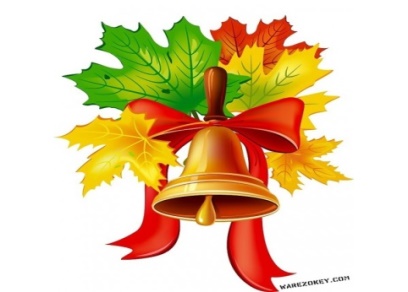 Программа гражданско –патриотического воспитания« Я – гражданин России!»Реализация программы 2019-2022 уч. годыПАСПОРТ ПРОГРАММЫ   «Знать, чтобы помнить,                                                           помнить, чтобы гордиться» Пояснительная запискаШкольная программа «Гражданско-патриотическое воспитание детей и молодежи на 2015-2018 годы» определяет содержание и основные пути развития системы гражданско-патриотического воспитания детей и молодежи, ее основных компонентов и направлена на дальнейшее формирование гражданско-патриотического сознания учащихся, как важнейшей ценности, одной из основ духовно-нравственного единства общества.I.​ Актуальность проблемыСтановление гражданского общества и правового государства в нашей стране во многом зависит от уровня гражданского образования и патриотического воспитания.Воспитание гражданина страны – одно из главных условий национального возрождения. Функционально грамотный гражданин – это человек, любящий Родину, умеющий реагировать на изменения в обществе, защищать свое человеческое право. Понятие гражданственность предполагает освоение и реализацию ребенком своих прав и обязанностей по отношению к самому себе, своей семье, коллективу, родному краю, Отечеству, планете Земля. Это проблемы не только философские, социальные, экономические, но и педагогические. Важно воспитывать деятельного гражданина своей Родины, а не стороннего наблюдателя. Формируя гражданина, мы, прежде всего, должны видеть в нем человека. Поэтому гражданин с педагогической точки зрения – это самобытная индивидуальность, личность, обладающая единством духовно-нравственного и правового долга.Патриотическое воспитание учащихся является исключительно важной частью воспитания подрастающего поколения. Это многоплановая, систематическая, целенаправленная и скоординированная деятельность государственных органов, общественных объединений и организаций по формированию у детей и молодежи высокого патриотического сознания, чувства верности своему Отечеству, готовности к выполнению гражданского долга важнейших конституционных обязанностей по защите интересов общества.Исходя из вышеизложенного, в целях повышения эффективности гражданско-патриотического воспитания подрастающего поколения необходима разработка и принятие программы гражданско – патриотического воспитания. Ощутимый вклад в формирование гражданской личности, сочетающей в себе нравственную, правовую и политическую культуру должна внести современная школа.Программа гражданско-патриотического воспитания «Я – гражданин России» определяет содержание, основные пути развития гражданско-патриотического воспитания в муниципальном образовательном учреждении, направлена на неустанную работу по созданию у школьников чувства гордости за свою Родину и свой народ, уважения к его свершениям и достойным страницам прошлого.Программа представляет собой определенную систему содержания, форм, методов и приемов педагогических воздействий и имеет большое значение для решения ряда воспитательных и социальных проблем.II. Цели и задачи программыЦель: создание условий для формирования личности гражданина и патриота России с присущими ему ценностями, взглядами, ориентациями, установками, мотивами деятельности и поведения.Задачи:​ формирование эффективной работы по патриотическому воспитанию;​ формирование у молодежи активной жизненной позиции, готовности к участию в общественно-политической жизни страны и государственной деятельности, в улучшении и познании окружающего мира;​ содействие проведению мероприятий патриотической, исторической, воспитательной и образовательной направленности, включающие формирование у учащихся уважения к старшему поколению, гордости за историю своей Родины;​ привлечение учащихся к работе по возрождению и сохранению культурных и духовно-нравственных ценностей родного края;​ проведение целенаправленной работы со СМИ по всестороннему освещению проблем в сфере гражданско-патриотического воспитания в поселке.III. Система программных мероприятий:основные направления реализации ПрограммыОсновные направления реализации программы:​ совершенствование процесса патриотического воспитания;​ разработка мероприятий, направленных на патриотическое воспитание в урочное время;​ внеурочная деятельность как условие воспитания патриотизма у школьников;​ использование государственных символов России в патриотическом воспитании;​ информационное обеспечение в области патриотического воспитания.Комплекс программных мероприятий предусматривает охват патриотическим воспитанием всех субъектов образовательного процесса. Однако, приоритетным направлением программы является патриотическое воспитание подрастающего поколения – детей и молодежи. При этом главный акцент делается на работу в школе, как интегрирующего центра совместной воспитательной деятельности школы, семьи и общественных организаций.IV. Эффективность программыКонечными результатами программы должны стать:​ утверждение в сознании чувствах воспитанников патриотических ценностей, взглядов и убеждений, воспитание уважения к культурному и историческому наследию, прошлому России, к традициям родного края;​ формирование гражданской грамотности учащихся;​ повышение качества  мероприятий по организации и проведению патриотической работы с детьми и подростками;​ создание элективных курсов и кружков патриотической направленности;​ привлечение подростков групп «риска» к общественным мероприятиям патриотической направленности и, как следствие, снижение числа школьников, совершивших правонарушения;​ повышение уровня воспитанности  и нравственности учащихся.V. Механизм реализации ПрограммыЛогика программы выстроена в соответствии с возрастными психологическими закономерностями и особенностями личностного роста.Начальная школа выполняет работу по накоплению первоначальных знаний детей об Отечестве и зарождению у них патриотических чувств.Главными задачами самовоспитания в школе II ступени являются задачи развития самосознания и культуры общения, формирование чувств собственного достоинства. В потенциал личностного развития должны войти такие качества, как осознание своего достоинства, готовности мириться с чужим мнением, признании многообразия, уважение к традициям, приобщение к источникам духовно-нравственной культуры, гражданственности.В старшей школе формирование личности складывается из укрепления представлений о себе взрослом, отказа от доминирования, причинения вреда и насилия, способности поставить себя на место другого, мировоззрения толерантной высоконравственной личности. В потенциал личностного развития войдет принятие другого таким, каким он есть, уважение права быть иным, индивидуальное самоопределение, позитивная социализация.Механизм реализации Программы учитывает современные формы и методы гражданско - патриотического просвещения и воспитания.В осуществлении Программы участвуют родители, педагоги, учащиеся, школьный музей краеведения, библиотека, общественные организации.Координацию деятельности по управлению реализацией Программы осуществляет заместитель директора по воспитательной работе.VI. Этапы реализации ПрограммыI этап: проектный (2019 – 2022г.г.)Цель: подготовка условий создания системы гражданско-патриотического воспитания.Задачи:1.​ Изучить нормативную базу, подзаконные акты.2.​ Разработать, обсудить и утвердить программу по гражданско-патриотическому воспитанию.3.​ Проанализировать материально-технические, педагогические условия реализации программы.4.​ Подобрать диагностические методики по основным направлениям программы.II этап: практический (2020 – 2021г.г.)Цель: реализация программы по гражданско-патриотическому воспитанию «Я – гражданин России».Задачи:1.​ Отработать содержание деятельности, наиболее эффективные формы и методы воспитательного воздействия.2.​ Разработать методические рекомендации по гражданско-патриотическому воспитанию.3.​ Расширять и укреплять связи и отношения с Советами ветеранов и  учреждениями культуры.4.​ Вовлекать в систему гражданско-патриотического воспитания представителей всех субъектов образовательной деятельности.5.​ Проводить мониторинг реализации программы.6.​ Принимать участие в конкурсах по гражданско-патриотическому воспитанию.III этап: аналитический ( 2021 -2022 г.г.)Цель: анализ итогов реализации программы.Задачи:1.​ Обобщить результаты работы учреждения.2.​ Провести коррекцию затруднений в реализации программы.3.​ Спланировать работу на следующий период.К концу изучения программы учащиеся должны:знать:название страны, государственных символов России, правовых документов (Конвенция о правах ребенка, Декларация прав ребенка, Всеобщая декларация прав человека, Конституция РФ), свои права и обязанности, правила и нормы поведения и общения;понимать:назначение правовых документов, свою роль в обществе, правила социального общежития и правовой культуры, значение терминов – герб, гражданин, достоинство, закон, здоровый образ жизни, конвенция, конституция, право на личную неприкосновенность, наказание, обязанность, ответственность, потребность, права, право на жизнь, право на имя и гражданство, право на образование, преступление, равноправие граждан, ребенок, семья, триколор;применять:закон, правила в конкретной практической ситуации; придерживается жизненной позиции, принятой в обществе; анализирует ситуации, делает положительную и отрицательную оценку поступкам, фактам, ситуациям; изменяет жизненную позицию в соответствии с нормами и правилами, принятыми в обществе; соблюдает дисциплину; проявляет любознательность, терпимость к участникам общения, активно предлагает и принимает помощь от других участников общения.Кадровое обеспечение:педагоги, обучающиеся,родители,библиотекарь.VII. Содержание ПрограммыПрограмма включает в себя следующие направления:1.​ Связь поколений.Цель: Осознание учащимися как нравственной ценности причастности к судьбе Отечества, его прошлому, настоящему, будущему.Задачи:1. Воспитывать гордость за свою Родину, народных героев.2. Сохранять историческую память поколений в памяти подрастающего поколения.3. Способствовать формированию у учащихся чувства сопричастности к истории и ответственности за будущее страны.Предполагаемый результат деятельности: высокий уровень самосознания, понимание учащимися ценности человеческой жизни, справедливости, бескорыстия, уважения человеческого достоинства, милосердия, доброжелательности, способности к сопереживанию.2.​ Моя школаЦель: Формирование гражданского отношения к школеЗадачи:1.​ Формировать у детей осознание принадлежности к школьному коллективу, стремление к сочетанию личных и общественных интересов, к созданию атмосферы подлинного товарищества и дружбы в коллективе.2.​ Воспитывать сознательную дисциплину и культуру поведения.3.​ Воспитывать сознательную готовность выполнять Устав и Конституцию школы.4. Создать в школе правовое образовательное пространство.Предполагаемый результат деятельности: осознание учеником роли знаний в жизни человека, овладение этикой взаимоотношений «ученик – учитель», «ученик – ученик», выполнение распорядка работы школы и возложенных на учащегося обязанностей, умение пользоваться правами ученика, выполнение роли хозяина в школе, поддерживающего обстановку доброжелательности и радости общения, уважения друг к другу.3.​ Растим патриота и гражданина России.Цель: формирование гражданской и правовой направленности личности, активной жизненной позиции.Задачи:1. Воспитывать правосознание, способность к осознанию своих прав и прав другого человека.2. Развивать ученическое самоуправление.3. Формировать культуру проявления гражданской позиции.4. Формировать у учащихся систему знаний, уважения и интереса к государственным символам России.Предполагаемый результат деятельности: убежденность учащихся в том, что настоящий гражданин любит и гордится своей Родиной, изучает ее историко-культурное, духовное наследие, верен своему гражданскому долгу и готов к защите ОтечестваVIII. План мероприятий реализации программы «Я – гражданин России»IX. Ожидаемые результаты. Программа отражает необходимый обществу и государству социальный заказ на воспитание гражданина своей Родины, патриота с активной жизненной позицией. Конечным результатом реализации Программы должна стать активная гражданская позиция и патриотическое сознание обучающихся, как основа личности гражданина России. Президент РФ В, В. Путин сказал: «Мы должны строить своё  будущее на прочном фундаменте. И такой фундамент – это патриотизм. Мы, как бы долго ни обсуждали, что может быть фундаментом, прочным моральным основанием для нашей страны, ничего другого всё равно не придумаем. Это уважение к своей истории и традициям, духовным ценностям наших народов, нашей тысячелетней культуре и уникальному опыту сосуществования сотен народов и языков на территории России. (…)Нам необходимо в полной мере использовать лучший опыт воспитания и просвещения, который был и в Российской империи, и в Советском Союзе»В результате реализации программы ожидается:- обогащение содержания гражданско-патриотического воспитания;- вовлечение в систему гражданско-патриотического воспитания представителей всех субъектов образовательной деятельности;- повышение интереса к изучению материалов о Великой Отечественной войне;- приобщение обучающихся к боевым и трудовым традициям народа;-вовлечение обучающихся в активную поисковую, научно-исследовательскую, творческую деятельность;-  в познавательной сфере: развитие творческих способностей обучающихся;- в социальной: способность к самореализации в пространстве российского государства, формирование активной жизненной позиции; знание и соблюдение норм правового государства;- в духовно-нравственной сфере: осознание обучающимися высших ценностей, идеалов, ориентиров, способность руководствоваться ими в практической деятельности.Литература1.​ Калашникова Н. Ю. «Воспитываем патриота и гражданина» - Волгоград: 2009 2.​ Максимова М. И. «Героев наших имена» - Москва: 1988 г.3. Орешкина Т. А. «Героико – патриотическое воспитание в школе» - Волгоград: 2007 г.4. ОрешкинаТ. А. «Гражданско – патриотическое воспитание в школе. Родительские собрания 5-11 классы» - Волгоград: 2009 г.5.​  Сивова Н. А. «Государственная символика России». Москва 2003 г.6.​  Сонина Р. М. «Дорогой отцов – героев», Ижевск, 1995 г.7. Интернет -  ресурсыНазвание программы«Я – гражданин России»ДАННЫЕ ОБ ОРГАНИЗАЦИИ-УЧАСТНИКЕНазвание организацииПочтовый индексПочтовый адресФИО руководителя организацииТелефон, факс, e-mail организацииМуниципальное  образовательное бюджетное учреждение «Школа №46»390042, Рязаньул. К. Маркса, д.4, к.1Попова Светлана Владимировна 33-04-02 СВЕДЕНИЯ ОБ АВТОРАХФамилия, имя, отчествоШуварикова Светлана Владимировна зам. директора по воспитательной работе.Ванешина Елена Николаевна, учитель истории и обществознания№№МероприятияМероприятияСрокиОтветственныеСвязь поколений.Связь поколений.1.​ 1.​ Акция «Весенняя неделя добра»Акция «Весенняя неделя добра»ежегоднопедагог-организатор, классные руководители2.​ 2.​ Научно – познавательная игра, организованная Советом ветеранов Московского района «Никто не забыт, ничто не забыто»Научно – познавательная игра, организованная Советом ветеранов Московского района «Никто не забыт, ничто не забыто»ежегодно   педагог-организатор,    классные руководители3.​ 3.​ Участие в акции «Вахта памяти»:-встречи с ветеранами войны, тружениками тыла;-мероприятия, посвященные памятным датам истории;-мероприятие, посвященное Дню Победы- открытка ветерануУчастие в акции «Вахта памяти»:-встречи с ветеранами войны, тружениками тыла;-мероприятия, посвященные памятным датам истории;-мероприятие, посвященное Дню Победы- открытка ветерану2019-2022г.г. педагог-организатор, организатор ОБЖ, классные руководители4.​ 4.​ Проведение мероприятий, посвящённых Дню пожилого человека, Дню матери, Дню защиты детейПроведение мероприятий, посвящённых Дню пожилого человека, Дню матери, Дню защиты детейежегодноответственный за гражданско  – патриотическое воспитание в школе5.​ 5.​ Проведение уроков мужества ко Дню Защитника Отечества и Дню Победы.Проведение уроков мужества ко Дню Защитника Отечества и Дню Победы.ежегодноклассные руководители6.​ 6.​ Фотовыставка «Война и моя семья»Фотовыставка «Война и моя семья»2019-2021 учителя истории, классные руководители7.​ 7.​ Месячник военно-патриотического воспитанияМесячник военно-патриотического воспитанияежегодно организатор ОБЖ8.​ 8.​ Проведение конкурсов на лучший реферат, сочинение, рассказ, стихотворение о Великой Отечественной войне, о героях – рязанцах, о родственниках, участниках Великой Отечественной войны.Проведение конкурсов на лучший реферат, сочинение, рассказ, стихотворение о Великой Отечественной войне, о героях – рязанцах, о родственниках, участниках Великой Отечественной войны.В течение всего периодакчителя-предметники, классные руководители9.​ 9.​ Мероприятия, посвященные воинам-интернационалистамМероприятия, посвященные воинам-интернационалистамВ течение всего периода  классные руководителиучителя истории10.​ 10.​ Создание выставочных экспозиций «Они сражались за Родину» «Их именами названы улицы родного города»Создание выставочных экспозиций «Они сражались за Родину» «Их именами названы улицы родного города»ежегодно классные руководители,библиотекарь11.​ 11.​ Проведение традиционного конкурса инсценированной солдатской песниПроведение традиционного конкурса инсценированной солдатской песниежегодно классные руководители, учитель музыки12.​ 12.​ Привлечение родителей к проведению общешкольных мероприятийПривлечение родителей к проведению общешкольных мероприятийежегодноклассные руководители13.​ 13.​ Проведение тематических классных часов, «Читаем книги о войне» Проведение тематических классных часов, «Читаем книги о войне» ежегодноклассные руководители, учитель коми языка14.​ 14.​ Уроки мужестваУроки мужествав течение всего периодаклассные руководители15.​ 15.​ Проведение конкурсов сочинений, рисунков, викторин на темы «Моя родословная», «Край родной»Проведение конкурсов сочинений, рисунков, викторин на темы «Моя родословная», «Край родной»в течение всего периодаклассные руководители, учителя русского  языка16.​ 16.​ Организация экскурсий по родному краюОрганизация экскурсий по родному краюежегодно классные руководители17.​ 17.​ «России верные сыны» - встречи с работниками военкомата, воинами запаса«России верные сыны» - встречи с работниками военкомата, воинами запасаежегодноорганизатор ОБЖМоя школаМоя школа18.​ 18.​ Праздник «Здравствуй, школа», «Посвящение в читатели»Праздник «Здравствуй, школа», «Посвящение в читатели»ежегоднобиблиотекарь19.​ 19.​ Лекторий  «Правила безопасности в школе»Лекторий  «Правила безопасности в школе»ежегодноклассные руководители20.​ 20.​ Классный час «Наши школьные обязанности»Классный час «Наши школьные обязанности»ежегодноклассные руководители21.​ 21.​ Знакомство с Уставом школы «Мои права и обязанности»Знакомство с Уставом школы «Мои права и обязанности»ежегодноклассные руководители22.​ 22.​ «Самоуправление в школе» - выборы Президента и членов Совета старшеклассников«Самоуправление в школе» - выборы Президента и членов Совета старшеклассниковежегодноклассные руководители23.​ 23.​ Акция «Библиотеке – наша помощь»Акция «Библиотеке – наша помощь»ежегодно   Классные    руководители24.​ 24.​ Дни здоровьяДни здоровьяежегоднопедагог-организатор,25.​ 25.​ Акция «Чистый двор», «Школа – сад»Акция «Чистый двор», «Школа – сад»ежегоднопедагог-организатор, классные руководители26.​ 26.​ Праздник последнего звонкаПраздник последнего звонкаежегоднопедагог-организатор,27.​ 27.​ Декада правовых знаний «Избирательное право для всей семьи»Декада правовых знаний «Избирательное право для всей семьи»ежегодноОтветственный за гражданско  – патриотическое воспитание в школе28.​ 28.​ Круглый стол «Право выбора»Круглый стол «Право выбора»ежегодноОтветственный за гражданско  – патриотическое воспитание в школе29.​ 29.​ Викторины, конкурсы по правовой тематике в рамках декады истории и географии в школеВикторины, конкурсы по правовой тематике в рамках декады истории и географии в школеежегодноучитель обществознания30.​ 30.​ Смотр-конкурс «Лучший класс года»Смотр-конкурс «Лучший класс года»ежегоднопедагог-организатор31.​ 31.​ Акция "Библиотека принимает поздравления и подарки"Акция "Библиотека принимает поздравления и подарки"ежегоднобиблиотекарь32.​ 32.​ Социальный проект «Сделаем школу цветущей»Социальный проект «Сделаем школу цветущей»2019 - 2021педагог-организатор33.​ 33.​ Рейд «Школа – мой второй дом»Рейд «Школа – мой второй дом»ежегоднопедагог-организатор34.​ 34.​ Книжные выставки «Конституция – основной закон государства», «Всеобщая декларация прав человека», «Закон обязателен для всех».Книжные выставки «Конституция – основной закон государства», «Всеобщая декларация прав человека», «Закон обязателен для всех».ежегоднобиблиотекарь35.​ 35.​ Ролевая игра «Право и политика»Ролевая игра «Право и политика»ежегодноОтветственный за гражданско  – патриотическое воспитание в школе36.​ 36.​ Дебаты «Права человека»Дебаты «Права человека»ежегодноОтветственный за гражданско  – патриотическое воспитание в школе37.​ 37.​ Пресс - конференция « Всеобщая декларация прав человека»Пресс - конференция « Всеобщая декларация прав человека»ежегодноОтветственный за гражданско  – патриотическое воспитание в школе38.​ 38.​ Рейд по сохранности школьных учебниковРейд по сохранности школьных учебниковежегодно библиотекарьРастим патриота и гражданина РоссииРастим патриота и гражданина России39.​ 39.​ Участие в муниципальных и региональных  конкурсах по гражданско – патриотическому воспитаниюУчастие в муниципальных и региональных  конкурсах по гражданско – патриотическому воспитаниюУчастие в муниципальных и региональных  конкурсах по гражданско – патриотическому воспитаниюУчастие в муниципальных и региональных  конкурсах по гражданско – патриотическому воспитаниюУчастие в муниципальных и региональных  конкурсах по гражданско – патриотическому воспитанию2015 -2018 г.Ответственный за гражданско  – патриотическое воспитание в школе, классные руководители40.​ Выборы Президента школыВыборы Президента школы2019 -2022г.октябрь2019 -2022г.октябрьОтветственный за гражданско  – патриотическое воспитание в школе,классные руководители41.​ Проведение месячника оборонно-массовой и спортивной работы «Святое дело Родине служить» Подготовка и проведение смотра строя и песниПроведение месячника оборонно-массовой и спортивной работы «Святое дело Родине служить» Подготовка и проведение смотра строя и песниежегодноежегодноорганизатор ОБЖ, преподаватели физ. культуры 42.​ Проведение в школе научно – практической конференции «Дерзайте, вы талантливы»Проведение в школе научно – практической конференции «Дерзайте, вы талантливы»ежегодноежегодноОтветственный за гражданско  – патриотическое воспитание в школе43.​ Участие учащихся и педагогов в конкурсах проектов и исследовательских работ«Ступени», «Ступеньки»Участие учащихся и педагогов в конкурсах проектов и исследовательских работ«Ступени», «Ступеньки»ежегодноежегодно   учителя истории,    классные руководители44.​ Организация и проведение  слета участников общешкольного проекта «Наследники Победы»Организация и проведение  слета участников общешкольного проекта «Наследники Победы»ежегодноежегодноОтветственный за гражданско  – патриотическое воспитание в школе педагог-организатор,45.​ Лекторий «Символы Российской Федерации» Лекторий «Символы Российской Федерации» постояннопостоянно педагог-организатор46.​ Организация экскурсии в  краеведческий, художественный музеи, музей путешественников, Дальней авиации Организация экскурсии в  краеведческий, художественный музеи, музей путешественников, Дальней авиации ежегодноежегодно классные руководители47.​ Организация и проведение конкурса рисунков «Я только слышал о войне», «Война глазами детей» Организация и проведение конкурса рисунков «Я только слышал о войне», «Война глазами детей» ежегодноежегодноОтветственный за гражданско  – патриотическое воспитание в школе49.​ День памяти героя чеченской войны А. МежеваловаДень памяти героя чеченской войны А. Межеваловаежегодноежегоднопедагог-организатор, ответственный за гражданско  – патриотическое воспитание в школе50.​ Классные часы на тему «Моей семьи война коснулась»Классные часы на тему «Моей семьи война коснулась»ежегодноежегодно учителя истории, классные руководители51.​ Урок России (о государственной символике РФ)Урок России (о государственной символике РФ)ежегодноежегоднопедагог-организатор учителя истории, классные руководители52.​ Тематические линейки, посвященные Дню Конституции, юным героям – антифашистам, блокадному Ленинграду.Тематические линейки, посвященные Дню Конституции, юным героям – антифашистам, блокадному Ленинграду.ежегодноежегодноОтветственный за гражданско  – патриотическое воспитание в школе53.​ Участие в вахте памяти «Пост №1»Участие в вахте памяти «Пост №1»ежегодноежегоднопедагог-организатор организатор ОБЖ54.​ Общешкольный праздник, посвященный героям РоссииОбщешкольный праздник, посвященный героям РоссииЕжегодноноябрьЕжегодноноябрьпедагог-организатор, ответственный за гражданско  – патриотическое воспитание в школе55.​ Классный час «Я – гражданин России»Классный час «Я – гражданин России»ежегодноежегодноКлассные руководители56.​ Беседы, классные часы, посвященные  Дню Конституции РФБеседы, классные часы, посвященные  Дню Конституции РФежегодноежегодноКлассные руководители57.​ Участие в городской исторической игре «Славные люди России»Участие в городской исторической игре «Славные люди России»ежегодноежегодноУчитель историиМетодическое обеспечение58.​ Создание медио и видеофонда для проведения уроков и внеклассных мероприятий по патриотическому воспитаниюСоздание медио и видеофонда для проведения уроков и внеклассных мероприятий по патриотическому воспитаниюСоздание медио и видеофонда для проведения уроков и внеклассных мероприятий по патриотическому воспитаниюСоздание медио и видеофонда для проведения уроков и внеклассных мероприятий по патриотическому воспитаниюСоздание медио и видеофонда для проведения уроков и внеклассных мероприятий по патриотическому воспитаниюСоздание медио и видеофонда для проведения уроков и внеклассных мероприятий по патриотическому воспитаниюежегоднопедагог-организатор, ответственный за гражданско  – патриотическое воспитание в школе59.​ Разработка сценариев традиционных школьных праздниковРазработка сценариев традиционных школьных праздниковРазработка сценариев традиционных школьных праздниковВ течение всего периодапедагог-организатор классные руководители, учителя-предметники60.​ Освещение опыта работы в СМИОсвещение опыта работы в СМИОсвещение опыта работы в СМИ201– 2022 Зам директора по УР61.​ Сбор материала для школьного музеяСбор материала для школьного музеяСбор материала для школьного музеяежегодноОтветственный за гражданско  – патриотическое воспитание в школе62.​ Создание и пополнение банка педагогической информации материалами по организации  и осуществлению патриотического воспитания школьников.Создание и пополнение банка педагогической информации материалами по организации  и осуществлению патриотического воспитания школьников.Создание и пополнение банка педагогической информации материалами по организации  и осуществлению патриотического воспитания школьников.ежегоднопедагог-организатор, ответственный за гражданско  – патриотическое воспитание в школе